香港交易及結算所有限公司及香港聯合交易所有限公司對本公告之內容概不負責，對其準確性或完整性亦不發表任何聲明，並明確表示概不就因本公告全部或任何部分內容而產生或因倚賴該等內容而引致之任何損失承擔任何責任。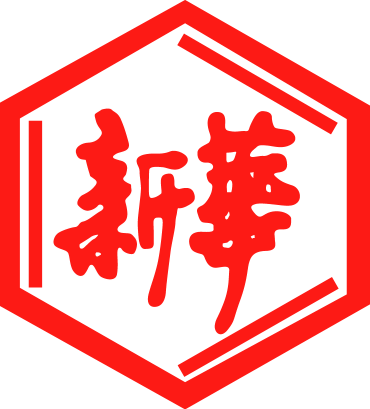 山東新華製藥股份有限公司Shandong Xinhua Pharmaceutical Company Limited（於中華人民共和國註冊成立的股份有限公司）（股份代碼：0719）暫停股份過戶登記期間的變更提述就山東新華製藥股份有限公司（「本公司」）將於2015年月12日29日 (星期二) 舉行的本公司2015年第二次臨時股東大會（「臨時股東大會」）及2015年第一次H股類別股東會議（「H股類別股東會議」）而發出的日期為2015年11月12日的臨時股東大會及H股類別股東會議通知（「臨時股東大會及H股類別股東會議通知」）。除另有註明外，本公告所用專用詞匯，涵義等同臨時股東大會及H股類別股東會議通知內所界定者。本公司擬通知本公司股東和準投資者，原爲確定股東出席臨時股東大會及H股類別股東會議通知所述臨時股東大會及H股類別股東會議和在會上投票的資格而暫停H股過戶登記的期間，將變更如下：提交股份過戶文件的最後時限維持不變，仍為2015年11月30日(星期一)下午4時30分。於經修訂的暫停H股過戶登記期間內，一概不會進行任何H股過戶登記。山東新華製藥股份有限公司           董事會張代銘 董事長中國，淄博，2015年11月18日 於本公告日期，董事會由下列董事組成： 執行董事					非執行董事  			獨立非執行董事張代銘先生（董事長） 		任福龍先生 				李文明先生 杜德平先生 					徐 列先生 				杜冠華先生 趙 斌先生 				陳仲戟先生原定經修訂提交股份過戶文件的最後時限(星期一)下午4時30分(星期一)下午4時30分暫停H股過戶登記(星期一)至 (星期二)(包括首末兩天)(星期二)至 (星期二)(包括首末兩天)記錄日期(星期一)(星期一)